Appendix 1. Image of model with plastic dressing in place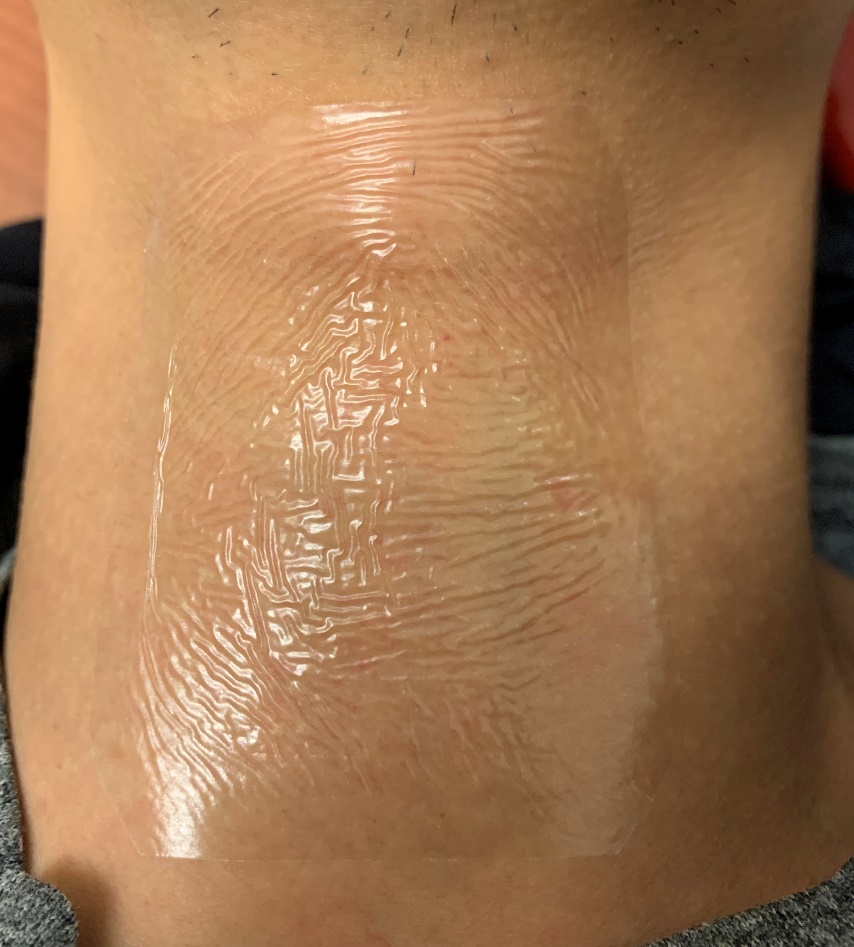 Appendix 2.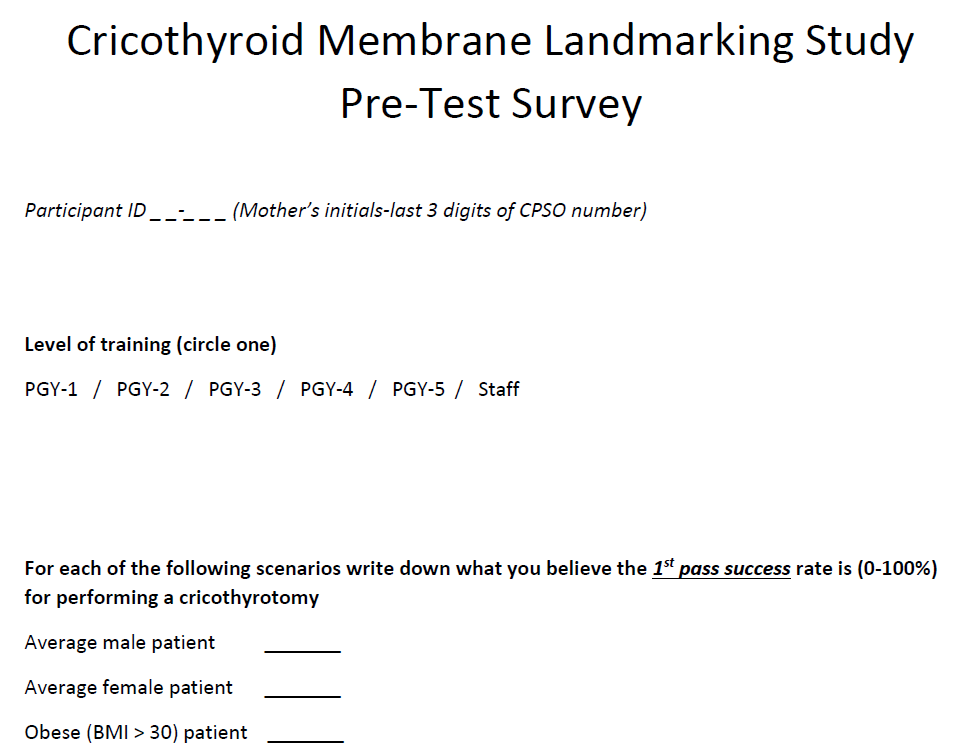 Appendix 3.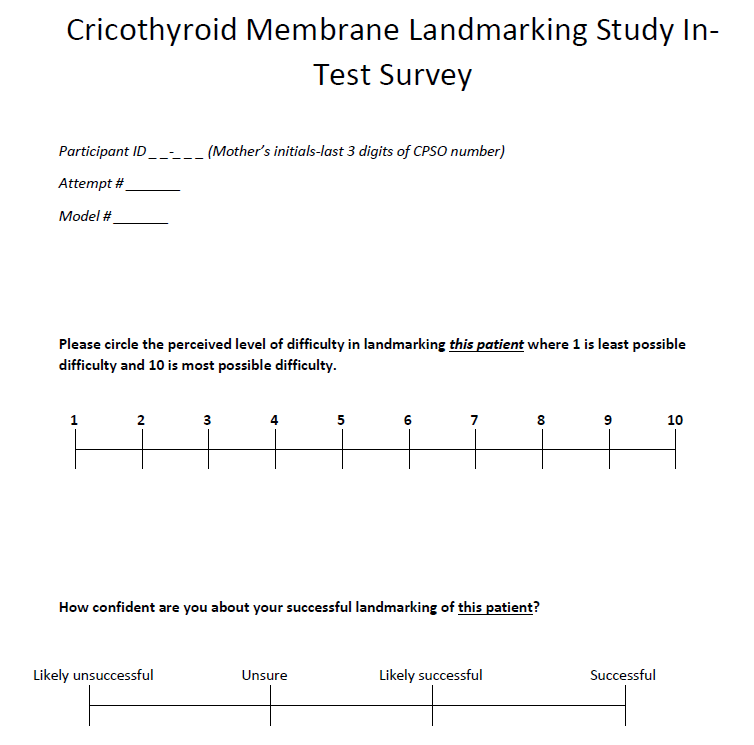 